                                                         Республика Дагестан                                                   МО «АКУШИНСКИЙ РАЙОН»                                           368297        с. Цугни Акушинский район «Цугнинская СОШ им.Гаджимурадова М.М.»                                            tsugninskaya@mail.ru                    тел.  +7( 9094800533)ПРИКАЗ № 115а от 28.08.2020гПо МКОУ «Цугнинская СОШ им.Гаджимурадова М.М.»                  "Об организации  2020-2021 учебного года"В целях организационного начала работы в 2020-2021 учебном году , учитывая эпидемиологическую ситуацию по распространению новой короновирусной инфекции и связи с проведением капитального режима школы в рамках государственной программы                                     ПРИКАЗЫВАЮ:1. Организовать учебный процесс обучающихся с 1 сентября 2020 года в очной форме в 1 смену.2. Заместителю директора школы Даудовой Д.Ю. составить расписание учебных занятий в 1 смену , учитывая проведение занятий в одноэтажном корпусе3. При составлении учебного расписания руководствоваться правилами СанПина и рекомендациями Роспотребнадзора в условиях профилактики и предотвращения новой короновирусной инфекции, а именно:- закрепить за каждым классом отдельного кабинета.- установить продолжительность уроков- 40 минут( для 1 класса-30 минут)-установить продолжительность перемен 15-20 минут- обеспечить уроков физической культуры максимально по возможности на свежем воздухе ( не объединяя 2 и более классов в одну группу)4.Заместителю директора Шейхову М.Р :- организовать проведение ежедневных "утренних фильтров" с обязательной термометрией с бесконтактным термометром , привлечь для проведения фильтров педагогов- организаторов, с целью выявления и недопущения в организацию обучающихся и их родителей , сотрудников с признаками респираторных заболеваний при входе здания, исключив скопление детей и родителей при проведении "фильтра"( использовать 3 входа в здание)- Совместно с преподавателем Булатовым Р.Р. организовать инструктажи по безопасности с ознакомлением их под роспись)- проводить мониторинг наличия средств гигиены ( мыла, антисептиков, дезсредств, туалетной бумаги и др.), разместить информацию  на бумажных носителях в коридорах , классах.- исключить проведение массовых мероприятий- организовать работу ГПД с минимизацией контактов детей , максимально на свежем воздухе- проконтролировать классных руководителей на предмет  нахождения их максимально со своим классом и обучающимися- составить график дежурства педагогов- организаторов для проведения термометрии детей и сотрудников , график дежурства учителей во время перемен.-проконтролировать проведение классными руководителями , завкабинетами , в отсутствии детей сквозного проветривания классов- проведение торжественной линейки для 1-х,10-х,11-х классов на детской площадке.6. Завхозу Шахбановау Ш.З-установить график работы техперсонала в условиях  одлносменной работы школы-  организовать  работу техперсонала вовремя перемен и по окончанию уроков текущую дезинфекцию классов , коридоров , обработку мебели, дверных ручек, санузлов, кранов, спуска бачков унитазов и тд.( Дезсредства использовать в соответствии с инструкциями производителя,-организовать ограждение территории лентой для  предупреждения и обозначения не проникновения на стройке учеников- проконтролировать закрытие запасных входов ( двери должны быть обеспечены легко открываемыми засовами)- проконтролировать чтобы техперсонал , работники пищеблока  пользовались масками и перчатками7. Повару Булатовой Б.Р.:- обеспечить обработку обеденных столов до и  после приема пищи с использованием моющих дезсредств- организовать питание обучающихся с 01.09.2020 года по скользящему графику;- регулярно проводить вентиляцию столовой , подсобных помещений- организовать прохождение персоналом медосмотр13. Шейхову М.Р. разместить данный приказ на сайте школы14. Контроль данного приказа оставляю за собой.Директор                                              Сулейманов Р.Ш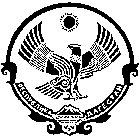 